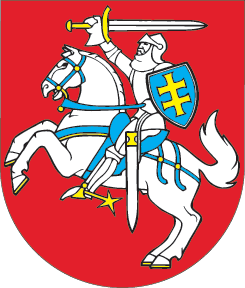 LIETUVOS RESPUBLIKOSDAUGIABUČIŲ GYVENAMŲJŲ NAMŲ IR KITOS PASKIRTIES PASTATŲ SAVININKŲ BENDRIJŲ ĮSTATYMO NR. I-798 11 STRAIPSNIO PAKEITIMOĮSTATYMAS2022 m. gruodžio 23 d. Nr. XIV-1779Vilnius1 straipsnis. 11 straipsnio pakeitimas Pakeisti 11 straipsnio 5 dalį ir ją išdėstyti taip:„5. Visuotinis susirinkimas yra teisėtas ir gali priimti sprendimus, kai jame dalyvauja daugiau kaip pusė bendrijos narių. Jeigu kvorumo nėra, laikoma, kad visuotinis susirinkimas neįvyko, ir ne anksčiau kaip po dviejų savaičių turi būti sušauktas pakartotinis visuotinis susirinkimas, kuris turi teisę svarstyti ir priimti sprendimus pagal neįvykusio susirinkimo darbotvarkę. Pakartotinis visuotinis susirinkimas yra teisėtas, kai jame dalyvauja daugiau kaip penktadalis bendrijos narių. Garažų savininkų bendrijų pakartotiniam visuotiniam susirinkimui kvorumo reikalavimas netaikomas.“2 straipsnis. Įstatymo įsigaliojimas, įgyvendinimas ir taikymas1. Šis įstatymas, išskyrus šio straipsnio 2 dalį, įsigalioja 2023 m. kovo 1 d.2. Lietuvos Respublikos Vyriausybė ir (ar) jos įgaliota institucija iki 2023 m. vasario 28 d. priima šio įstatymo įgyvendinamuosius teisės aktus. 3. Iki šio įstatymo įsigaliojimo dienos pradėtos daugiabučių gyvenamųjų namų ir kitos paskirties pastatų savininkų bendrijų visuotinio bendrijos narių susirinkimo ar balsuojant raštu sprendimų priėmimo procedūros baigiamos pagal iki šio įstatymo įsigaliojimo dienos galiojusį teisinį reguliavimą, išskyrus atvejus, kai šaukiamas pakartotinis visuotinis susirinkimas ar skelbiama apie organizuojamą pakartotinį balsavimą raštu. Šiais atvejais visuotinio susirinkimo ar balsavimo raštu priimant sprendimus organizatorius pranešime apie šaukiamą pakartotinį visuotinį susirinkimą ar organizuojamą pakartotinį balsavimą raštu privalo informuoti bendrijos narius apie reikalavimus, nustatytus Lietuvos Respublikos daugiabučių gyvenamųjų namų ir kitos paskirties pastatų savininkų bendrijų įstatymo 11 straipsnio 5 dalyje.4. Iki šio įstatymo įsigaliojimo dienos įsteigtos ir veikiančios daugiabučių gyvenamųjų namų ir kitos paskirties pastatų savininkų bendrijos ir kiti juridiniai asmenys, įsteigti ir veikiantys pagal Daugiabučių gyvenamųjų namų ir kitos paskirties pastatų savininkų bendrijų įstatymą, per 12 mėnesių nuo šio įstatymo įsigaliojimo dienos savo įstatus suderina su Daugiabučių gyvenamųjų namų ir kitos paskirties pastatų savininkų bendrijų įstatymo nuostatomis. Skelbiu šį Lietuvos Respublikos Seimo priimtą įstatymą.Respublikos Prezidentas	Gitanas Nausėda